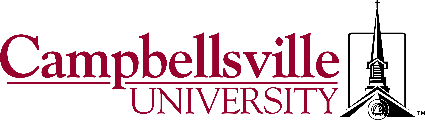 School of Education                                                              Empowerment for Learning Faculty/Cooperating Teacher Disposition Evaluation of CandidateCandidate Name:							Student ID:Faculty/Cooperating Teacher Name:				Course:Date:Please rank the candidate on the following dispositions from 1 (low) to 5 (high).  If you have no evidence upon which to base your judgement, rank the candidate a 3.Professional Commitment and Responsibility: The candidate demonstrates a commitment to the profession and adheres to the legal and ethical standards set forth by it. Professional Relationships: The candidate develops, maintains, and models appropriate relationships within the workplace, community, and larger diverse society.Critical Thinking and Reflective Practice: The candidate demonstrates a commitment to continuous development within the profession.Comments:Faculty Signature:The candidate:ScoreMaintains appropriate confidentiality Demonstrates compliance with laws/regulationsDemonstrates compliance with policies/standardsMaintains professional appearanceIs prepared for class or appointmentsIs punctual for class or appointmentsDemonstrates academic integrityThe candidate:ScoreDemonstrates high expectations for othersDemonstrates respect for the beliefs of othersDemonstrates effective collaboration skillsDemonstrates respect for cultural differencesDemonstrates compassion for those experiencing difficultyDemonstrates patience during the learning processDemonstrates flexibility during the learning processThe candidate:ScoreDemonstrates critical thinking in written or verbal formAddresses issues of concern professionallyResponds positively to constructive criticismActively seeks out new informationSeeks help when neededDemonstrates personal progressDemonstrates reflective practice in written or verbal form